
   КЕМЕРОВСКАЯ ОБЛАСТЬТАШТАГОЛЬСКИЙ МУНИЦИПАЛЬНЫЙ РАЙОНАДМИНИСТРАЦИЯ  ШЕРЕГЕШСКОГО ГОРОДСКОГО ПОСЕЛЕНИЯПОСТАНОВЛЕНИЕот    «06» сентября 2019 г.                                                                               № 100-п   	О внесении изменений в постановление Администрации Шерегешского городского поселения № 78-п от 03.07.2019 «Об утверждении Порядка исполнения бюджета Шерегешского городского поселения по расходам, источникам финансирования дефицита бюджета, санкционирования оплаты денежных обязательств получателей средств местного бюджета и администраторов источников финансирования дефицита бюджета» Внести изменения в постановление Администрации Шерегешского городского поселения № 78-п от 03.07.2019 «Об утверждении Порядка исполнения бюджета Шерегешского городского поселения по расходам, источникам финансирования дефицита бюджета, санкционирования оплаты денежных обязательств получателей средств местного бюджета и администраторов источников финансирования дефицита бюджета»:1.1  Абзац 1 постановления читать в следующей редакции: «В соответствии со статьей 219, 219.2 Бюджетного кодекса Российской Федерации, Федеральным законом от 06.10.2003 N 131-ФЗ "Об общих принципах организации местного самоуправления в Российской Федерации", соглашением об осуществлении Управлением Федерального казначейства по Кемеровской области отдельных функций по исполнению местного бюджета при кассовом обслуживании исполнения бюджета Управлением Федерального казначейства по Кемеровской области от 03.06.2019 г., Уставом Шерегешского городского поселения, администрация Шерегешского городского поселения» 1.2 Внести в Приложение № 1 - Порядок исполнения бюджета Шерегешского городского поселения по расходам, источникам финансирования дефицита местного бюджета, санкционирования оплаты денежных обязательств получателей средств бюджета Шерегешского городского поселения и администраторов источников финансирования дефицита бюджета Шерегешского городского поселения изменения следующего содержания:- Абзац 2 пункта 3.5. изложить в новой редакции: «При отсутствии у получателя средств местного бюджета (администратора источников финансирования дефицита местного бюджета) технической возможности представления электронной копии документа, указанный документ представляется на бумажном носителе или иным способом предоставления сканированной копии подтверждающего документа на электронную почту Управления».2. Настоящее постановление разместить на сайте Администрации Шерегешского городского поселения и обнародовать на информационных стендах в здании Администрации Шерегешского городского поселения по адресу: Кемеровская область, Таштагольский район, пгт Шерегеш, ул. Гагарина,6.3.  Контроль за исполнением настоящего постановления оставляю за собой.4. Настоящее постановление вступает в силу со дня подписания.Врио Главы Шерегешского городского поселения                                                          А.П. Зоткин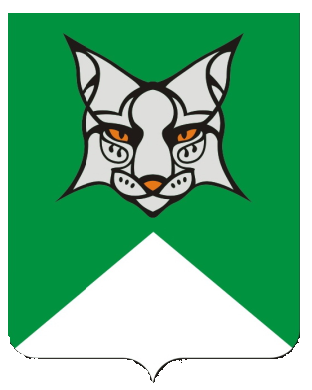 